STRUTTURA DIDATTICA SPECIALE DI LINGUE E LETTERATURE STRANIERE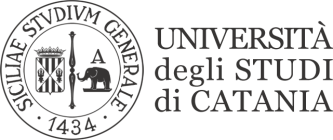                                                               RAGUSALINGUA FRANCESE IPaola LABADESSAIII SESSIONEPROVA SCRITTA
 04 Settembre 201905 Settembre 2019MatricolaCOProduction écriteY630002091818